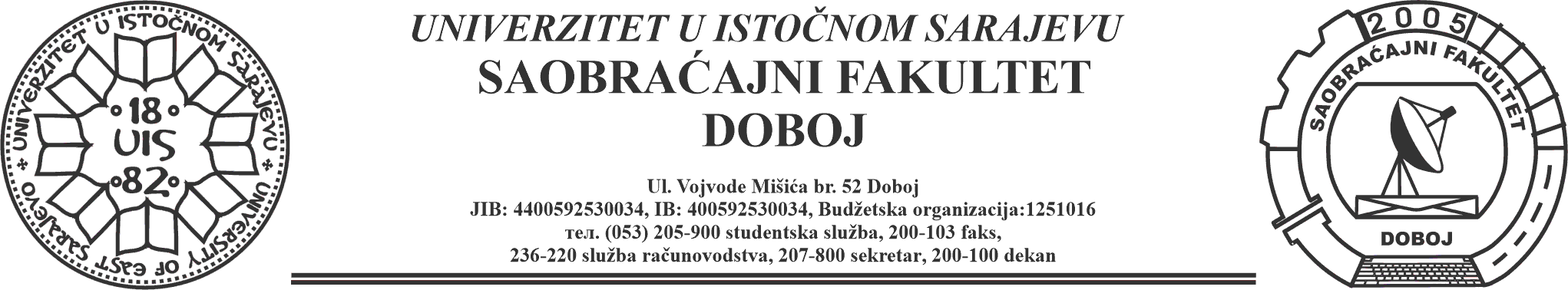 UNIVERZITET U ISTOČNOM SARAJEVUSAOBRAĆAJNI FAKULTET DOBOJDNEVNIK RADA STUDENTSKE PRAKSE________________________________________________________________(naziv instituciije/kompanije/preduzeća u kojoj se praksa obavlja)Student: Broj indeksa:UNIVERZITET U ISTOČNOM SARAJEVUSAOBRAĆAJNI FAKULTET DOBOJBroj:Datum:NAZIV I SJEDIŠTE INSTITUCIJE U KOJU SE STUDENT UPUĆUJE NA STRUČNU PRAKSU:Predmet: Uputstvo i molba za obavljanje stručne prakse______________________________________,student Saobraćajnog fakulteta Univerziteta u Istočnom Sarajevu, broj dosijea _______________ , koji-a je u školskoj _______/________ godini odslušao-la _______ semestar, studijski program ____________________________________, upućuje se da obavi stručnu praksu u vašoj kompaniji/preduzeću/instituciji a prema ranije zakljućenom ugovoru/ranije dobijene saglasnosti sa vaše strane.Stručna praksa obaviće se u periodu od __________ do ________________ godine, tj. u periodu koji vi odredite u direktnom kontaktu sa kandidatom.Molimo vas da imenovanom studentu omogućite obavljanje stručne prakse prema Pravilniku o obavljanju studentske stručne  prakse Univerziiteta u Istočnom Sarajevu i prema vašim mogućnostima.Molimo vas da, po završenoj stručnoj praksi, popunite i studentu uručite priloženu potvrdu o uspješno/neuspješno obavljenoj stručnoj praksi.Dostavljeno:                                                        			  	     Dekan								             _____________________-Naslov                                                                                                 Prof. dr Zoran Ćurguz-Student-Student (dosije)-a/aPRIJAVA ZA OBAVLjANjE STUDENTSKE STRUČNE PRAKSEJa, ___________________________________________ broj indeksa __________________ prijavljujem se za obavljanje studentske stručne prakse u kompaniji/ preduzeću/ instituciji ________________________________________________________________u periodu od _____________________ do ___________________ godine.U ______________________ , dana ________________________ godine.                               Potpis studenta_____________________U ________________________________________, dana _____________________ godineP O T V R D Ao obavljenoj studentskoj stručnoj praksiPotvrđujemo da je ___________________________________________________,  student Saobraćajnog  fakulteta Doboj,   Univerziteta u Istočnom Sarajevu, broj  dosijea  __________________,   bio-la na stručnoj praksi u kompaniji/ preduzeću/ instituciji ________________________________________________________________u periodu od _________________________ do ______________________ godine.Imenovani-a je uspješno/neuspješno obavio-la stručnu praksu prema planu rada.                    Odgovorno lice_____________________